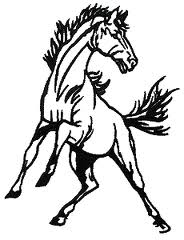 						Mrs. KopenyRoom A111			maryann.kopeny@d214.org			(847) 718-5966Welcome to Written & Oral Communication!  The purpose of this year-long interdisciplinary course is to introduce various components of speech, literature, history, and composition while instilling technological skills through the use of a 1:1 iPad pilot.  We will focus on components of communication, composition, grammar, and vocabulary, encompassing elements of research as well as speaking and writing for a variety of purposes.Please do not hesitate to speak with me any time you have questions or concerns.  I am available during seminar, before and after school, and during blocks 4 and 7.EVERYDAY Required Materials:iPad and keyboard, charged to at least 50%Pens and #2 pencils (NO mechanical pencils)Binder or folderLooseleaf paper or spiral notebook  	        	        iPad Pilot Policy:Our class is a part of an iPad pilot in District 214! Through this initiative, you will truly hone your 21st century learning skills vital to your success in both college and career pathways. In plain English, you will learn both English content and technology skills.  With this opportunity, comes some new responsibilities. District 214 is LOANING you over $500 of FREE* technology. It is your responsibility to secure this investment. If you break it, you bought it. If you lose it, you bought it. If it is stolen, you bought it. If you use this device in violation of our district's Acceptable Use Policy, you can and will face disciplinary action. Please make sure to read these requirements carefully, and be sure you follow these rules!1. You MUST come to class with your iPad charged (50% or higher) and with you every day; failure to do so will impact your grade.  iPads are to be down and off unless I state otherwise.2. If allowed by your other teachers, you may use your iPad in their classes. If you are off-task (playing games, on social networks, goofing off in general, messaging, Face Timing, Snap Chatting, etc.) in these classes, you will lose your Internet and gaming privileges on your iPad. If a teacher does not want you to have the device out in his or her class, you must keep it in your backpack.3. You are to be on task in class. If we are reading a passage in our books, you should not be gaming, chatting, or social networking. If you are off task, you will lose Internet and gaming privileges on your iPad.4. If you violate our district's Acceptable Use Policy, you will LOSE the iPad altogether. You need to familiarize yourself with our district policy. (No lewd photographs on your device, do not use for illicit purposes, etc.)5. Be careful with the device and be sure to secure it at all times. DO NOT leave this device in your gym locker. Lock it in your own locker and ensure that you do not share your combination with anybody else.6. At all times your iPad should be the first thing taken out of your backpack and the last thing stowed in your backpack. Don't ever toss your backpack with the device inside of it. Do not attempt to use your device to record yourself doing flips, or the like.7. Do not loan your iPad to other students. This is your device. You are ultimately responsible for it.8. If you have a D or F in my class, do not read, or do not turn in your work, you will lose Internet and gaming abilities.9. If you are messaging other students during class time on your device or are found to be using youriPad to cheat on class assignments, you will LOSE your iPad altogether and/or face disciplinary action. *FREE device and keyboard for use at home and school throughout the school year.  You must purchase insurance.Course OverviewCourse Texts:America Now (Atwan, 7th Edition)Word Within the Word (Thompson)50 EssaysWREN iBookTo Kill a Mockingbird: course text and media (Lee)—student purchase requiredOf Mice and Men: course text and media (Steinbeck)—supplied via Subtext on iPadFor added interest and student engagement, I may use video clips from commercial and basic cable television, and/or excerpts from current periodicals and/or articles from local or national newspapers to explain or illustrate theoretical concepts or highlight topics without specific notice. Sources include but are not limited to Life, TIME, Newsweek, major television networks, Discovery Channel, TLC, Animal Planet, CNN, PBS, and the like.(Should you or your parents/guardians have questions regarding course expectations, media or textbooks, or wish to request an alternative assignment for lessons which contain potentially objectionable material, please discuss your concerns with the E/FA Division Head who serves as the liaison between the student/parent and teacher.)Course Apps:No Cost (or provided) Apps that are to be used on the iPad: Subtext, Gmail, Google Drive, Google Docs, Notability, Moodle, Canvas, Schoology, Quizlet, iBooks, Turnitin, and others as they become available and pertain to course curriculum.Although some assignments may be graded in apps such as Canvas or Schoology, official grades reside in HomeLogic (1st semester)/Infinite Campus (2nd semester).Grading PolicyGraded assignments will be entered into HomeLogic within two weeks. Some written work, such as essays, research papers, or portfolios, require significant grading time and may not be entered into HomeLogic for several weeks. If a student is absent when an assignment is due, the grade will appear as ABS, indicating that the assignment has not been turned in but may be completed for credit. Students may make up work during the unit in which it is assigned. If the student failed to turn in an assignment, the grade will appear as MIS.  Some of these assignments may be turned in late for reduced credit, but the student must check with me.  Not all work collected may be given a grade in the system; formative assignments are designed as practice for the student and may not appear in HomeLogic.  If at any time, parents have questions regarding grades, they should email or call me.  Semester Grading OverviewLate Work Policy:Students are expected to be responsible and complete their work on time.  Late work may be accepted for reduced or partial credit within the course of a given unit.    For speeches, students must be prepared to present on their assigned day.  If a student is not prepared, he or she may present the following class for reduced credit.   It is a student’s responsibility to see the teacher for any work missed during an excused absence.  For missed tests or exams, please see me to make arrangements to make-up the assignment.  You will only have until the end of a unit to make up tests and missing work.  After this point, all incomplete work will become a “0.”  If an absence is not excused, the student will not earn credit for make-up work. TurnitinAll final papers must be submitted through Turnitin.com, our online program that ensures a paper’s originality.  You will download this as an app on your iPad.  Papers will not be considered complete until they are uploaded.  Your teacher will give you the following: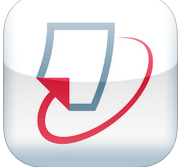 Classword:   			Password:Classroom Expectations:Academic IntegrityThe Rolling Meadows High School/ District 214 Academic Integrity Policy will be strictly enforced.  Cheating/ plagiarizing will result in a zero for the assignment.  Make sure to do original work on all your assignments because the repercussions will have a negative effect on your grade.Attendance & TardinessI value our time together, so I expect you to come to class every day prepared.  You are late if you are not in your seat when the bell rings.  When entering the classroom late, please be courteous and enter quietly and quickly in order to avoid disturbing the class.  Ten minutes is more than enough time to get what you need from your locker, make your way around the building, and get to your desk in this class.Participation and BehaviorCome to class ready to participate. Discussion is an integral component of an English classroom. Realize that participation includes both contributing thoughts/opinions to class discussions, asking/ answering questions, listening to your peers, and responding to your peers’ comments.  Our classroom is a learning community and you are expected to contribute positively.  Anyone who disrupts the learning of other students or fails to follow school rules will receive consequences.  This class is what you make it, so choose to make it great!District 214 is a caring environment where everyone can make a difference in our schools by following these guiding principles:BE RESPECTFULBE RESPONSIBLEBE CONNECTED“The more that you read, the more things you will know. The more that you learn, the more places you'll go.”― Dr. Seuss, I Can Read With My Eyes Shut!“You don't have to burn books to destroy a culture. Just get people to stop reading them.”― Ray Bradbury“A reader lives a thousand lives before he dies," said Jojen. "The man who never reads lives only one.”― George R.R. Martin, A Dance With DragonPlease fill out, sign, and have your student return this portion to class by Friday, August 29.I have read and understood the expectations for Written and Oral Communications.  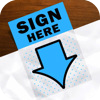 ________________________________________________Student Name (PRINT)________________________________________________Student Signature________________________________________________Parent/Guardian Name (PRINT)________________________________________________Parent/Guardian SignatureEmail address:____________________________________Phone number:____________________________________QuarterLiterature and Oral CommunicationsVocabularyGrammarWriting1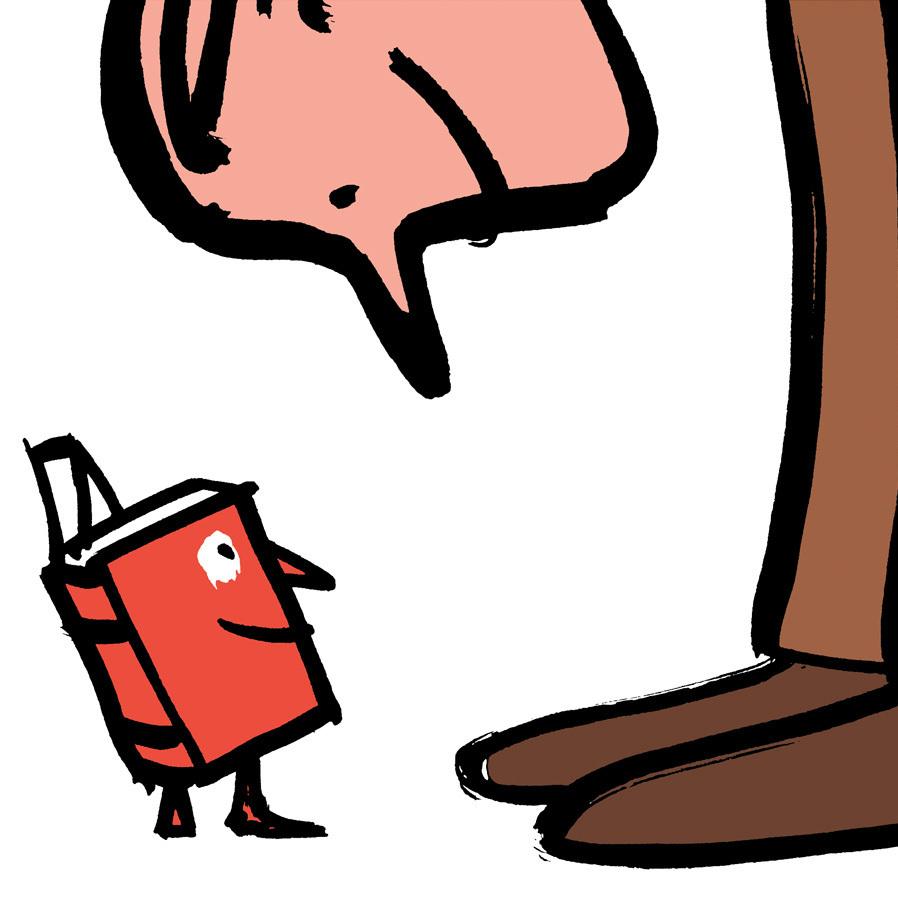 Introduction (box) speechshort storieslibrary orientationgenetics forumSocratic seminaracademic vocab (lit and oral com terms) stems units 1-2Magic LensWREN 16-19CER (claim, evidence, reasoning) synthesis paragraph 2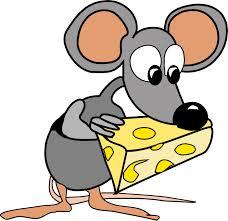 Of Mice and Menpoetryliterary circlesacademic vocab (lit and poetry terms)stems units 3-5Magic LensWREN 16-19MLA style5 paragraph essay with in-text citation3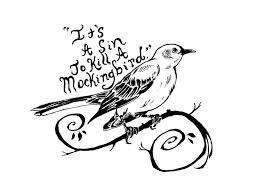 Independent reading and book talkTo Kill a Mockingbirdliterary circles stems units 6-7WREN 20-23Literary analysis4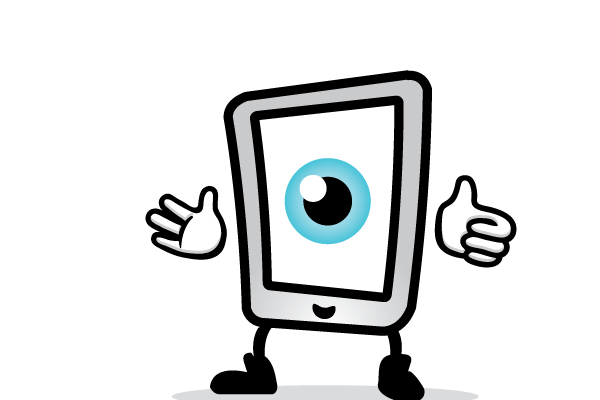 short storiesQUEST forumresearch skills QUEST Presentationstems units 8-10WREN 20-23    Works Cited for QUEST presentationWeightCategory15%Final Exam10%Stems10%Formative Assessments 65%Summative Assessments